4.0Dato: 11.01.2023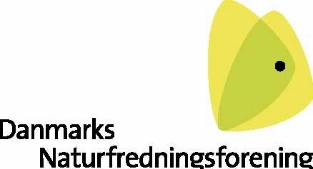 Til: Hovedbestyrelsen – møde d. 20. januar 2023
Kontaktperson: Mikkel Havelund, mh@dn.dk, tlf. +31193207Dagsordenpunkt 4. Praksis for undertallige lokalafdelingerDagsordenpunkt 4. Praksis for undertallige lokalafdelingerTilhørende bilag til dagsordenspunktet
IndstillingSekretariatet indstiller, at HB godkender nedenstående praksis ved dispensationer til afdelinger, hvor bestyrelsen ikke kunne opnå det mindste lovlige antal på 6 personer ved årsmødet. Sekretariatet indstiller, at HB godkender nedenstående praksis ved dispensationer til afdelinger, hvor bestyrelsen ikke kunne opnå det mindste lovlige antal på 6 personer ved årsmødet. Kort sagsfremstillingBaggrundDer opstod tvivl om praksis for tildeling af dispensation til at fortsætte som "undertallig" afdeling, da nogle afdelinger meldte sig sent til seneste rep. møde. Sekretariatet havde ikke tids nok orienteret om behovet for at søge om dispensation for at opnå stemmeret.

Den praksis, som sekretariatet lægger op til, afviger ikke fra, hvad der historisk har været praktiseret, men det er relevant at slå processen fast, så der ikke opstår tvivl eller fejl fremover.

Ifølge vedtægterne gælder følgende om afdelingernes størrelse: § 5 afdelinger
Stk. 5. Bestyrelsen skal bestå af 6, 9, 12 eller 15 medlemmer. Antallet fastsættes af bestyrelsen. (...)Stk. 9. Hovedbestyrelsen kan efter ønske fra en afdelingsbestyrelse give tidsbegrænset dispensation fra bestemmelserne i § 5, stk. 1 og 5 om afdelingernes organisering.
Videre skrives i forretningsordenen for afdelinger:§12 Stk. 4. Hvis en bestyrelse efter et årsmøde består af mindre end 6 medlemmer, og hvis bestyrelsen ønsker at fortsætte, skal bestyrelsen inden fire uger ansøge hovedbestyrelsen herom, jævnfør vedtægternes § 5, stk. 5.
Sekretariatet indstiller, at Hovedbestyrelsen godkender denne praksis:Praksis for tildeling af dispensation til ikke fuldtallige afdelingerEfter afholdelse af årsmøder modtager sekretariatet indberetning om den nye bestyrelse. Fristen for konstituering er fire uger. Så snart, at sekretariatet bliver bekendt med, at bestyrelsen er mindre end 6 personer underrettes den om behovet for at søge en dispensation hos Hovedbestyrelsen. Ønskes dette bistår organisationskonsulenten med at formulere en anmodning.Organisationschefen tildeler på vegne af Hovedbestyrelsen en dispensation, såfremt afdelingen vurderes faktisk at kunne fungere og arbejde med relevante områder som sager og formidling mv., samt at afdelingen arbejder målrettet på at blive fuldtallige ved næste årsmøde. I givet fald tildeles dispensationen på 1 år.Indstiller organisationschefen til at afvise dispensationsanmodningen, forelægges sagen for Hovedbestyrelsen, der træffer endelig beslutning herom.
Det vil således være Sekretariatet, der i praksis håndterer almindelige sager om dispensation uden, at det fører til konkret behandling af Hovedbestyrelsen.
Sekretariatet bemærker, at det i praksis vil være svært at overholde fristen for dispensationsansøgning på fire uger fra årsmødets afholdelse, da afdelingernes frist for konstituering også er fire uger. Dertil må lægges behandlingstiden for afdeling og sekretariat med at få indberetningen leveret og behandlet. Sekretariatet vil rykke afdelingerne inden fristens udløb for at få processen afviklet hurtigst muligt.BaggrundDer opstod tvivl om praksis for tildeling af dispensation til at fortsætte som "undertallig" afdeling, da nogle afdelinger meldte sig sent til seneste rep. møde. Sekretariatet havde ikke tids nok orienteret om behovet for at søge om dispensation for at opnå stemmeret.

Den praksis, som sekretariatet lægger op til, afviger ikke fra, hvad der historisk har været praktiseret, men det er relevant at slå processen fast, så der ikke opstår tvivl eller fejl fremover.

Ifølge vedtægterne gælder følgende om afdelingernes størrelse: § 5 afdelinger
Stk. 5. Bestyrelsen skal bestå af 6, 9, 12 eller 15 medlemmer. Antallet fastsættes af bestyrelsen. (...)Stk. 9. Hovedbestyrelsen kan efter ønske fra en afdelingsbestyrelse give tidsbegrænset dispensation fra bestemmelserne i § 5, stk. 1 og 5 om afdelingernes organisering.
Videre skrives i forretningsordenen for afdelinger:§12 Stk. 4. Hvis en bestyrelse efter et årsmøde består af mindre end 6 medlemmer, og hvis bestyrelsen ønsker at fortsætte, skal bestyrelsen inden fire uger ansøge hovedbestyrelsen herom, jævnfør vedtægternes § 5, stk. 5.
Sekretariatet indstiller, at Hovedbestyrelsen godkender denne praksis:Praksis for tildeling af dispensation til ikke fuldtallige afdelingerEfter afholdelse af årsmøder modtager sekretariatet indberetning om den nye bestyrelse. Fristen for konstituering er fire uger. Så snart, at sekretariatet bliver bekendt med, at bestyrelsen er mindre end 6 personer underrettes den om behovet for at søge en dispensation hos Hovedbestyrelsen. Ønskes dette bistår organisationskonsulenten med at formulere en anmodning.Organisationschefen tildeler på vegne af Hovedbestyrelsen en dispensation, såfremt afdelingen vurderes faktisk at kunne fungere og arbejde med relevante områder som sager og formidling mv., samt at afdelingen arbejder målrettet på at blive fuldtallige ved næste årsmøde. I givet fald tildeles dispensationen på 1 år.Indstiller organisationschefen til at afvise dispensationsanmodningen, forelægges sagen for Hovedbestyrelsen, der træffer endelig beslutning herom.
Det vil således være Sekretariatet, der i praksis håndterer almindelige sager om dispensation uden, at det fører til konkret behandling af Hovedbestyrelsen.
Sekretariatet bemærker, at det i praksis vil være svært at overholde fristen for dispensationsansøgning på fire uger fra årsmødets afholdelse, da afdelingernes frist for konstituering også er fire uger. Dertil må lægges behandlingstiden for afdeling og sekretariat med at få indberetningen leveret og behandlet. Sekretariatet vil rykke afdelingerne inden fristens udløb for at få processen afviklet hurtigst muligt.Sammenhæng til andre af DNs opgaverEvt. kommunikationEvt. økonomi forbundet med sagen